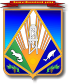 МУНИЦИПАЛЬНОЕ ОБРАЗОВАНИЕХАНТЫ-МАНСИЙСКИЙ РАЙОНХанты-Мансийский автономный округ – ЮграАДМИНИСТРАЦИЯ ХАНТЫ-МАНСИЙСКОГО РАЙОНАП О С Т А Н О В Л Е Н И Еот 14.08.2018                                                                                                № 231г. Ханты-МансийскО внесении изменений в постановление администрации Ханты-Мансийского района от 17.05.2018 № 163 «Об утверждении административныхрегламентов предоставления муниципальных услуг в сфере строительства, архитектуры и градостроительной деятельности»В соответствии с Федеральным законом от 27.07.2010 № 210-ФЗ 
«Об организации предоставления государственных и муниципальных услуг», Уставом Ханты-Мансийского района, постановлением администрации Ханты-Мансийского района от 08.04.2016 № 121 
«О разработке и утверждении административных регламентов предоставления муниципальных услуг»:1. Внести в приложение 2 к постановлению администрации Ханты-Мансийского района от 17.05.2018 № 163 «Об утверждении административных регламентов предоставления муниципальных услуг в сфере строительства, архитектуры и градостроительной деятельности» изменение, изложив пункт 21 к административному регламенту в следующей редакции: «21. Предоставление муниципальной услуги по выдаче разрешения на строительство и по продлению срока действия разрешения на строительство осуществляется в срок не более 5 рабочих дней со дня получения заявления о предоставлении муниципальной услуги.Предоставление муниципальной услуги по внесению изменений 
в разрешение на строительство осуществляется в срок не более 5 рабочих дней  со  дня  получения   уведомления  о   переходе   прав   на   земельныйучасток, права пользования недрами, об образовании земельного участка.В случае обращения заявителя за получением муниципальной услуги в МФЦ срок предоставления муниципальной услуги исчисляется со дня поступления заявления в МФЦ.В срок предоставления муниципальной услуги входит срок направления межведомственных запросов и получения на них ответов, срок выдачи (направления) заявителю результата предоставления муниципальной услуги.Выдача заявителю разрешения на строительство, уведомления 
о решении продления срока действия разрешения на строительство, уведомления о внесении изменений в разрешение на строительство или решения об отказе выдачи разрешения на строительство нарочно осуществляется по завершении административной процедуры «Рассмотрение представленных документов и принятие решения 
о предоставлении или об отказе в предоставлении муниципальной услуги» 
в течение 15 минут на личном приеме заявителя.Направление заявителю разрешения на строительство, уведомления о решении продления срока действия разрешения на строительство, уведомления о внесении изменений в разрешение на строительство или решения об отказе выдачи разрешения на строительство осуществляется 
в день его подписания.Направление заявителю уведомления об отказе в приеме 
к рассмотрению обращения за получением муниципальной услуги осуществляется в течение 3 календарных дней со дня выполнения административных действий, указанных в подпункте 5 пункта 64 настоящего административного регламента.Муниципальная услуга по выдаче разрешения на строительство при осуществлении строительства, реконструкции объекта капитального строительства в виде инвестиций и (или) относящегося к особо важным 
и социально-значимым предоставляется в срок не более 4 рабочих дней 
со дня подачи запроса о предоставлении муниципальной услуги 
в электронной форме.».2. Опубликовать (обнародовать) настоящее постановление в газете «Наш район» и разместить на официальном сайте администрации Ханты-Мансийского района. 3. Настоящее постановление вступает в силу после официального опубликования (обнародования).4. Контроль за выполнением постановления возложить 
на заместителя главы Ханты-Мансийского района, директора департамента строительства, архитектуры и ЖКХ администрации Ханты-Мансийского района.Глава Ханты-Мансийского района                                               К.Р.Минулин